Security EmployeeSecurity EmployeeSecurity EmployeeSecurity EmployeeSecurity EmployeeSecurity EmployeeBi-Weekly Pay Schedule 2019Bi-Weekly Pay Schedule 2019Bi-Weekly Pay Schedule 2019Bi-Weekly Pay Schedule 2019Bi-Weekly Pay Schedule 2019Bi-Weekly Pay Schedule 2019Pay Period Start DatePay Period End DatePay DateEmployee & Manager Approval Deadline: 11 AM unless otherwise notedSpecial ProcessingSpecial ProcessingDec-05-18Dec-18-18Dec-28-18Jan-02-19Payroll processed before break, adjustments/corrections will be included in first payroll after break.Payroll processed before break, adjustments/corrections will be included in first payroll after break.Dec-19-18Jan-01-19Jan-11-19Jan-07-19Jan-02-19Jan-15-19Jan-25-19Jan-21-19Jan-16-19Jan-29-19Feb-08-19Feb-04-19Jan-30-19Feb-12-19Feb-22-19Feb-18-19Feb-13-19Feb-26-19Mar-08-19Mar-04-19Feb-27-19Mar-12-19Mar-22-19Mar-18-19Mar-13-19Mar-26-19Apr-05-19Apr-01-19Mar-27-19Apr-09-19Apr-19-19Apr-15-19Apr-10-19Apr-23-19May-03-19Apr-29-19Apr-24-19May-07-19May-17-19May-13-19May-08-19May-21-19May-31-19May-28-19 at 9 amNo Benefits WithheldNo Benefits WithheldMay-22-19Jun-04-19Jun-14-19Jun-10-19Jun-05-19Jun-18-19Jun-28-19Jun-24-19Jun-19-19Jul-02-19Jul-12-19Jul-08-19Jul-03-19Jul-16-19Jul-26-19Jul-22-19Jul-17-19Jul-30-19Aug-09-19Aug-05-19Jul-31-19Aug-13-19Aug-23-19Aug-19-19Aug-14-19Aug-27-19Sep-06-19Sept-3-19 at 9 amAug-28-19Sep-10-19Sep-20-19Sep-16-19Sep-11-19Sep-24-19Oct-04-19Sep-30-19Sep-25-19Oct-08-19Oct-18-19Oct-14-19Oct-09-19Oct-22-19Nov-01-19Oct-28-19Oct-23-19Nov-05-19Nov-15-19Nov-11-19Nov-06-19Nov-19-19Nov-29-19Nov-25-19No Benefits WithheldNo Benefits WithheldNov-20-19Dec-03-19Dec-13-19Dec-09-19Dec-04-19Dec-17-19Dec-27-19Jan-02-20Payroll processed before break, adjustments/ corrections will be included in first payroll after break.Payroll processed before break, adjustments/ corrections will be included in first payroll after break.This document is available on the Payroll Office webpage under Pay SchedulesThis document is available on the Payroll Office webpage under Pay SchedulesThis document is available on the Payroll Office webpage under Pay SchedulesThis document is available on the Payroll Office webpage under Pay SchedulesThis document is available on the Payroll Office webpage under Pay SchedulesThis document is available on the Payroll Office webpage under Pay Scheduleshttp://www.juniata.edu/offices/finance-administration/payroll/schedules.phphttp://www.juniata.edu/offices/finance-administration/payroll/schedules.phphttp://www.juniata.edu/offices/finance-administration/payroll/schedules.phphttp://www.juniata.edu/offices/finance-administration/payroll/schedules.phphttp://www.juniata.edu/offices/finance-administration/payroll/schedules.phphttp://www.juniata.edu/offices/finance-administration/payroll/schedules.php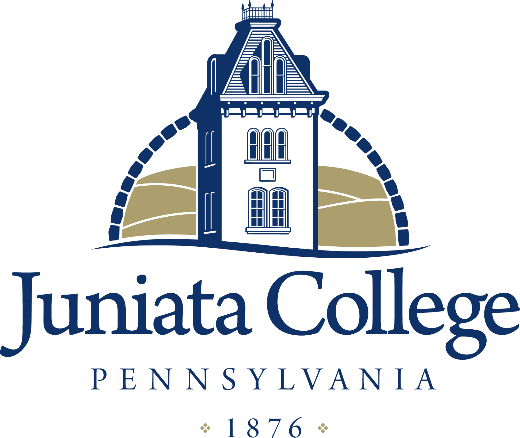 